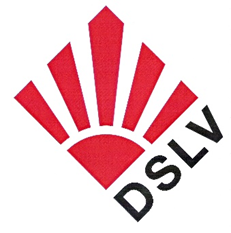 Deutscher SportlehrerverbandLandesverband Niedersachsen3. Grundschulsporttag am Mittwoch, 28.08.2024 Angaben zur Person/ Qualifikation des Dozenten:Torben Streich, Referent für Mitgliederentwicklung im Handballverband Niedersachsen-Bremen, C-Lizenz-Inhaber Handball & Breitensport, B. Sc. SportmanagementE-Mail- Adresse: 	torben.streich@hvnb-online.deThema: Five-a-Side – Handball ohne HemmnisseInhalt: In diesem Workshop lernen die Teilnehmenden die alternative Spielform Five-a-Side Handball aktiv kennen. Die Teilnehmenden werden durch das aktive Austesten verschiedener Aufwärmspiele, Grundübungen und Grundspiele zum Zielspiel Five-a-Side Handball hingeführt. 

Five-a-Side Handball ist eine spannende Variante des Handballspiels. Die Spielform baut auf den Regeln des traditionellen Handballspiels auf und passt diese mit zehn einfachen Änderungen an. Mit fünf Spielerinnen oder Spielern pro Team und ohne Körperkontakt entstehen auf dem kleineren Spielfeld mit einem speziellen Ball viele Toraktionen und jede Menge Spaß. Durch den weichen Ball sowie das Verbot von Körperkontakt entstehen insbesondere bei Neulingen keine Hemmungen, sodass sich die Spielform speziell für den Einsatz in Schulen eignet.Zielgruppe: ALLEVorkenntnisse/ Besonderheiten: Es handelt sich um einen Praxisworkshop, für den keine Vorkenntnisse erforderlich sind. Der Workshop „Kleine Spiele mit Schwerpunkt Werfen & Fangen“ stellt eine sinnvolle Ergänzung zum Five-a-Side Workshop dar. Teilnehmerzahl: 20